Green Challenge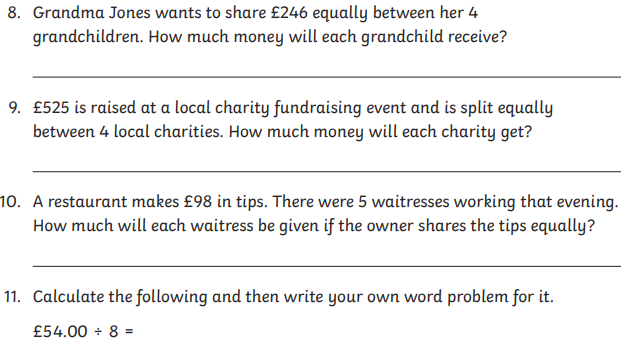 Pink Challenge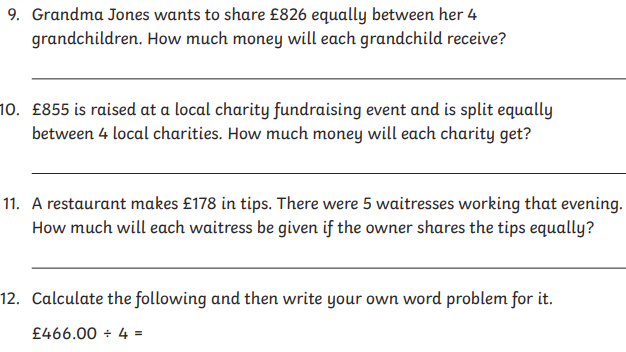 Purple Challenge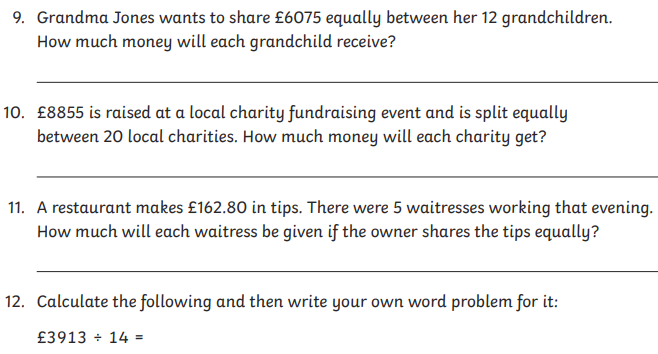 13. 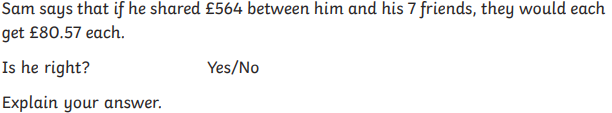 